Xalapa-Enríquez, Veracruz, a diecisiete de octubre de dos mil veintidós.DICTAMEN de incumplimiento total de la publicación y actualización de la información concerniente a obligaciones comunes y específicas del Ayuntamiento de Oluta en razón de los siguientes:A N T E C E D E N T E SI. Con fecha veintiuno de septiembre de dos mil veintidós, este Órgano Garante  determinó conforme a lo establecido en los artículos 29, 30, 31 y 32 de la Ley de Transparencia Local, realizar una verificación oficiosa a las obligaciones comunes y específicas del segundo trimestre de dos mil veintidós en el Portal de Internet y en la Plataforma Nacional del Ayuntamiento de Oluta, Veracruz.II. Con fecha veintiuno de septiembre de dos mil veintidós, se concluyó la revisión de las obligaciones de transparencia comunes y específicas del segundo trimestre de dos mil veintidós en el Portal de Internet y en la Plataforma Nacional de Transparencia del Sujeto Obligado. III. Con fecha veintidós de septiembre de dos mil veintidós, se emitió el resultado de la verificación inicial, obteniendo el sujeto obligado un índice global de cumplimiento en Portales de Transparencia del cero punto cero por ciento (0.0%).IV. Con fecha veintitrés de septiembre de dos mil veintidós, mediante el oficio número IVAI-OFICIO/DCVC/541/22/09/2022, se notificó al sujeto obligado el resultado de la verificación inicial, otorgándole un plazo de diez días hábiles para que enviara su informe sobre la atención a las observaciones detectadas.V. Que después de una búsqueda en los correos electrónicos direcciondecapacitacion.ivai@outlook.com y contacto@verivai.org.mx, dentro de lapso comprendido del veintiséis de septiembre al siete de octubre de dos mil veintidós, no se encontró registro sobre la recepción de comunicación, promoción o documento suscrito por el Titular de la Unidad de Transparencia del sujeto obligado.C O N S I D E R A N D O S1. La Dirección de Capacitación y Vinculación Ciudadana es competente para emitir el presente dictamen de conformidad con lo establecido en los artículos 29, 30, 31, 32, 106 fracciones VIII, IX y X de la Ley número 875 de Transparencia y Acceso a la Información Pública del Estado de Veracruz; 43 fracción VI y 46 fracciones VI y VII del Reglamento Interior del Instituto Veracruzano de Acceso a la Información y Protección de Datos Personales; Décimo Primero de los Lineamientos Técnicos Generales para la publicación, homologación y estandarización de la información de las obligaciones establecidas en el Título Quinto y en la fracción IV del artículo 31 de la Ley General de Transparencia y Acceso a la Información Pública, publicado en el Diario Oficial de la Federación el veintiocho de diciembre de dos mil veinte; Décimo Segundo de los Lineamientos Generales para la publicación de la información establecida en la Ley número 875 de Transparencia y Acceso a la Información Pública para el Estado de Veracruz de Ignacio de la Llave, aprobados mediante el Acuerdo ODG/SE-17/26/03/2021, publicados en la Gaceta Oficial del Estado el treinta y uno de marzo de dos mil veintiuno; 20, 21 y 22 de los Lineamientos que establecen el procedimiento de verificación y seguimiento del cumplimiento de las obligaciones de transparencia que deben publicar los Sujetos Obligados del Estado de Veracruz de Ignacio de la Llave en los Portales de Internet y en la Plataforma Nacional de Transparencia, aprobados mediante el Acuerdo ODG/SE-41/26/06/2020, publicados en la Gaceta Oficial del Estado el quince de julio de dos mil veinte.2. Que el Índice Global de Cumplimiento en Portales de Transparencia (IGCPT) puede asumir valores de 0 (cero) a 100 (cien) puntos; en dicha escala, el valor mínimo representa un incumplimiento total de las obligaciones de transparencia correspondientes; valores superiores a 0 (cero) puntos y de hasta 59.99 (cincuenta y nueve punto noventa y nueve) puntos, representa un grado de incumplimiento parcial de las obligaciones; valores iguales o superiores a 60 (sesenta) puntos y menores a 80 (ochenta puntos) representan un cumplimiento parcial bajo; valores iguales o superiores 80 (ochenta) puntos y menores a 100 (cien) puntos representan un cumplimiento parcial medio de las obligaciones mínimas; en tanto que, el puntaje más alto representa el cumplimiento total de las obligaciones previstas por la Ley de Transparencia y Acceso a la Información Pública para el Estado de Veracruz de Ignacio de la Llave con relación a la Ley General de Transparencia y Acceso a la Información Pública; como se ejemplifica en la siguiente gráfica:3. Bajo esta óptica y derivado de que subsiste un incumplimiento total de la publicación de las obligaciones de transparencia del sujeto obligado del segundo trimestre de dos mil veintidós, como se acredita con las capturas de pantallas del portal de internet y de la Plataforma Nacional de Transparencia del sujeto obligado:PORTAL DEL INTERNET DEL SUJETO OBLIGADO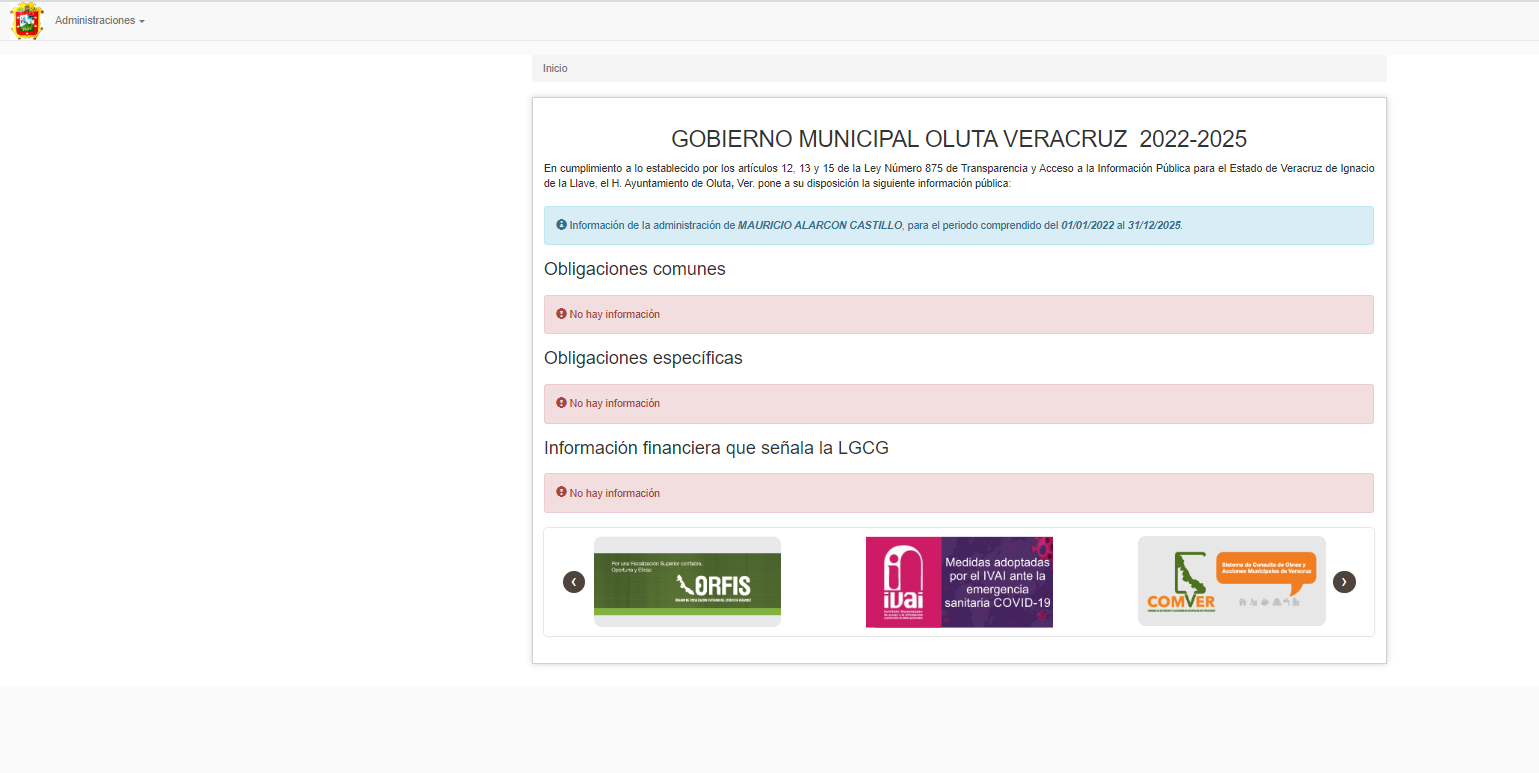 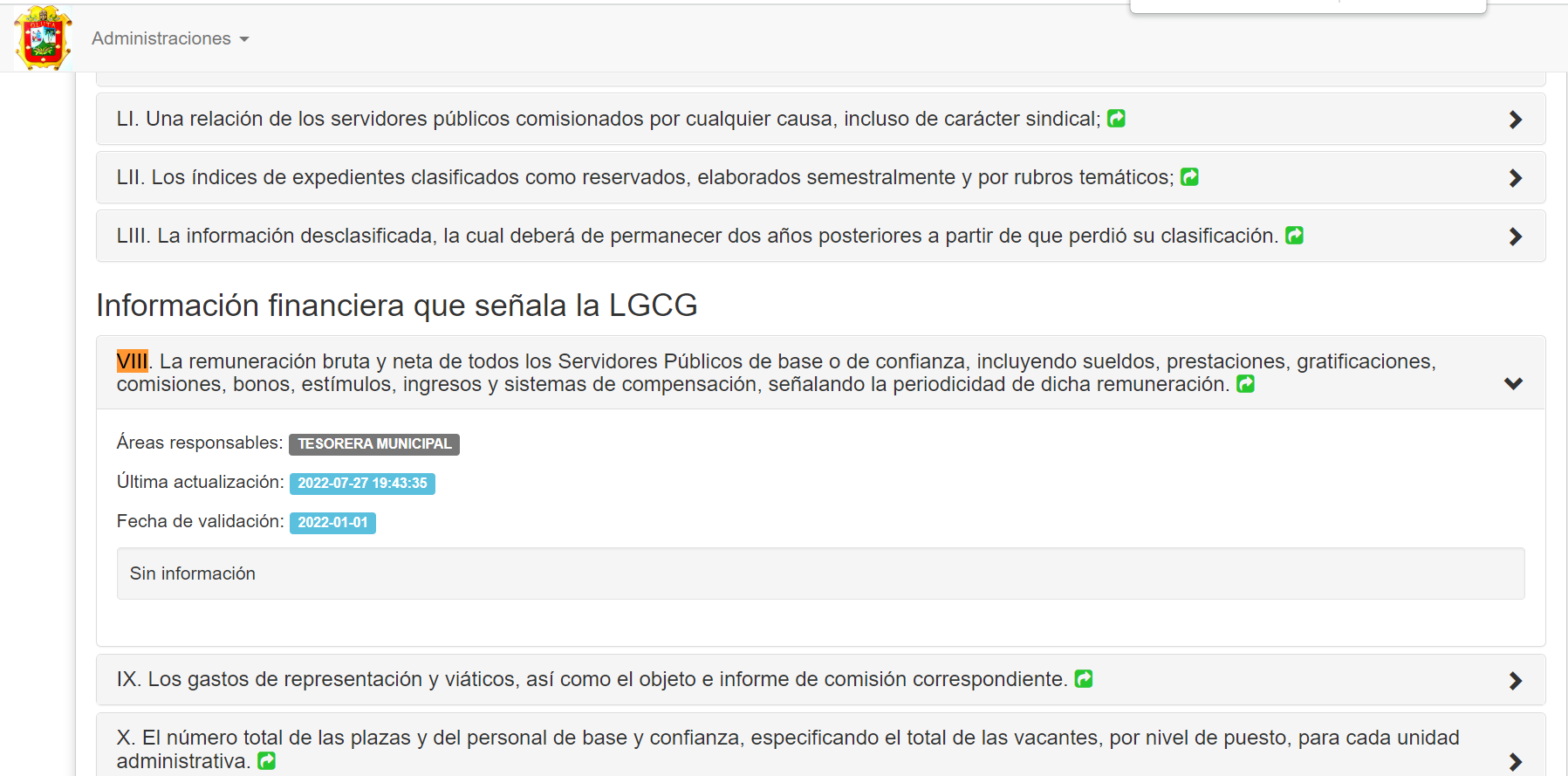 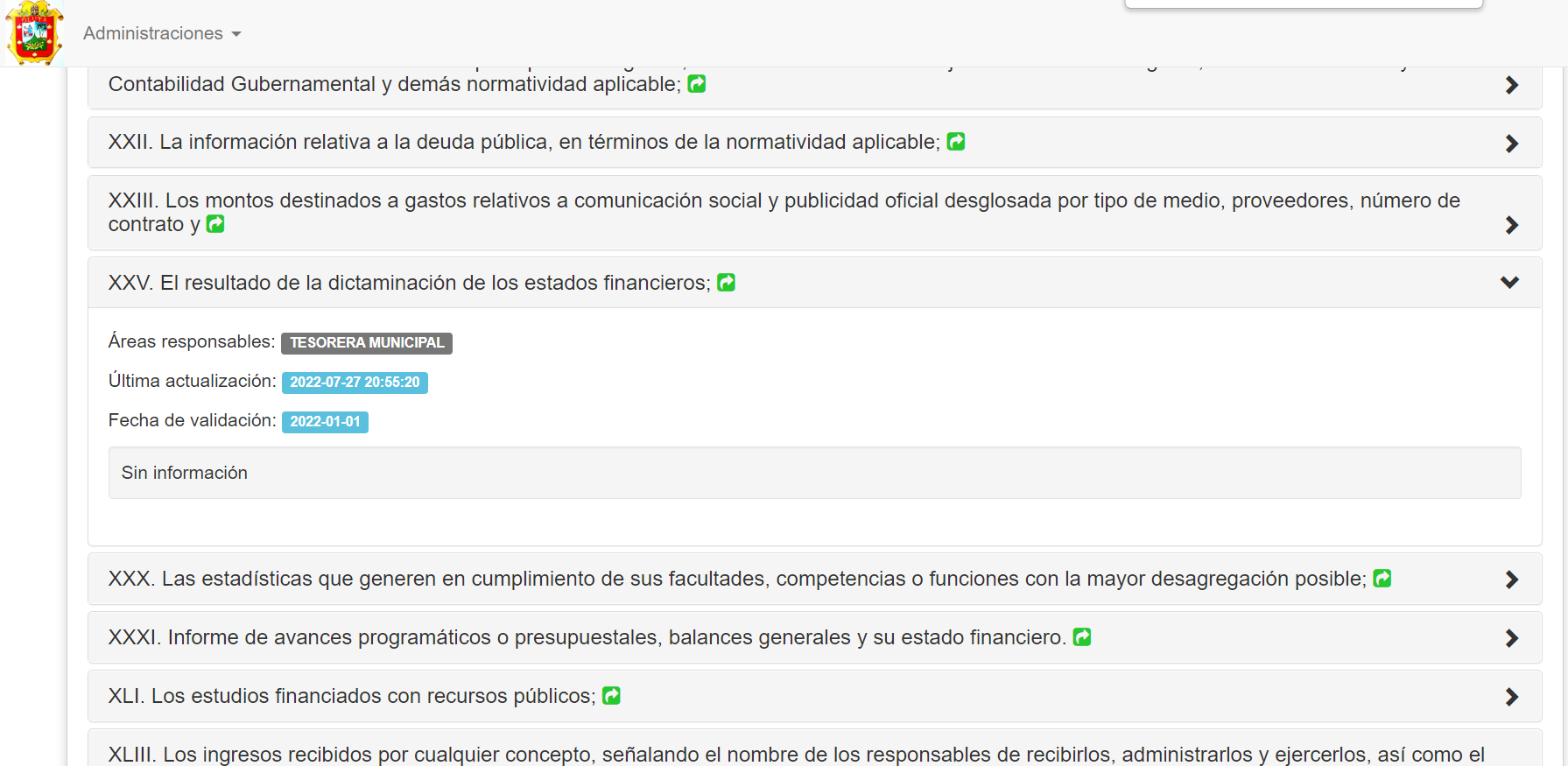 PLATAFORMA NACIONAL DE TRANSPARENCIA.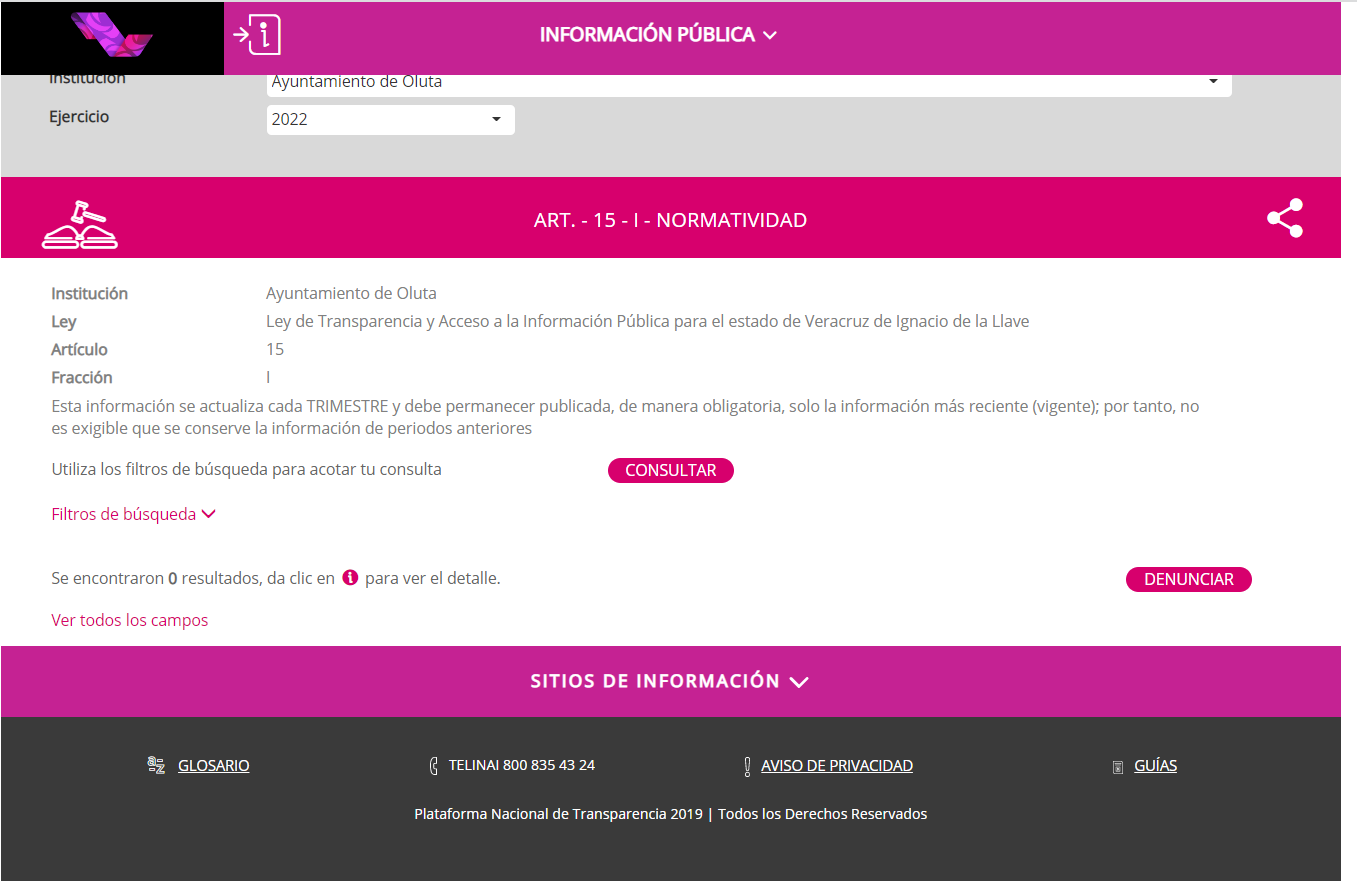 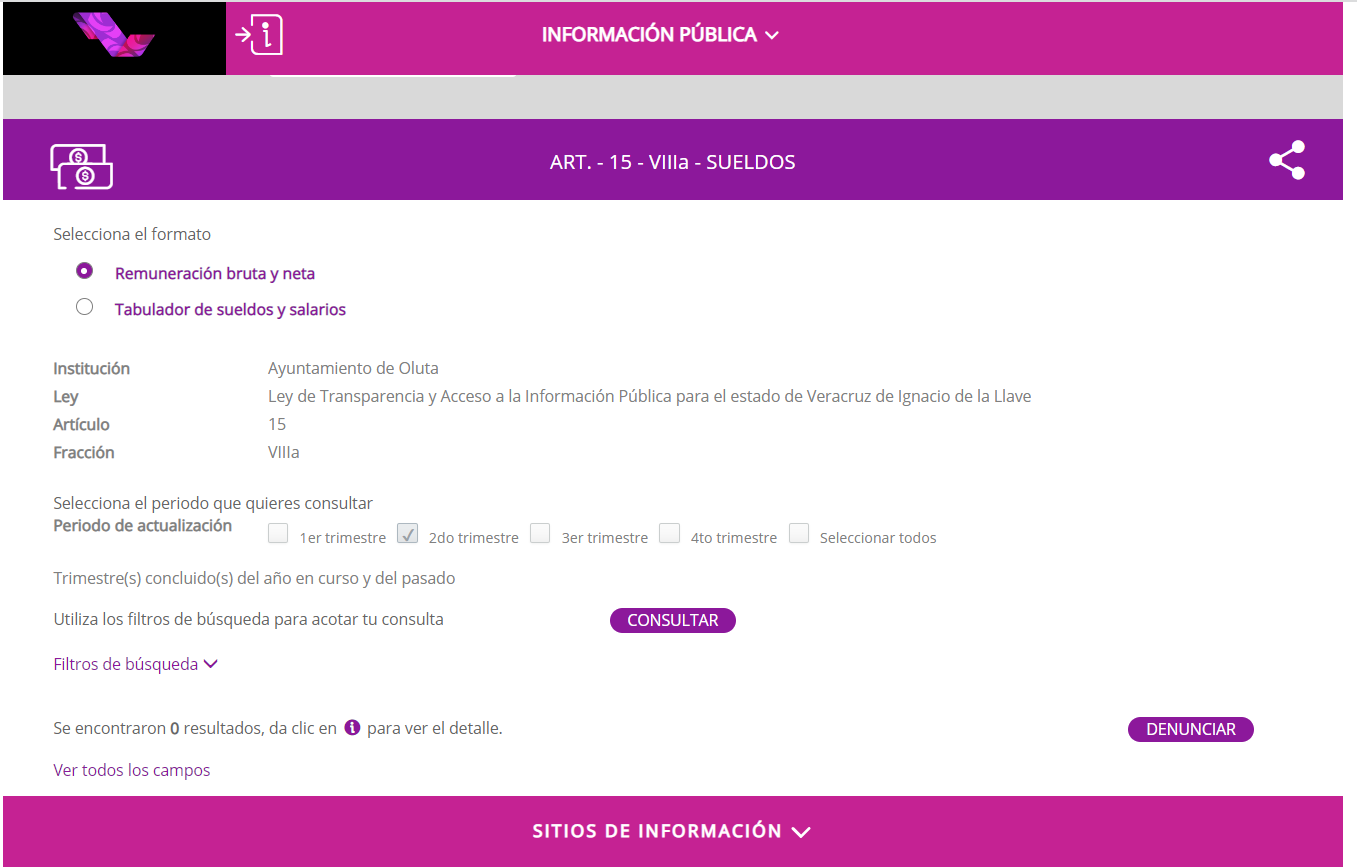 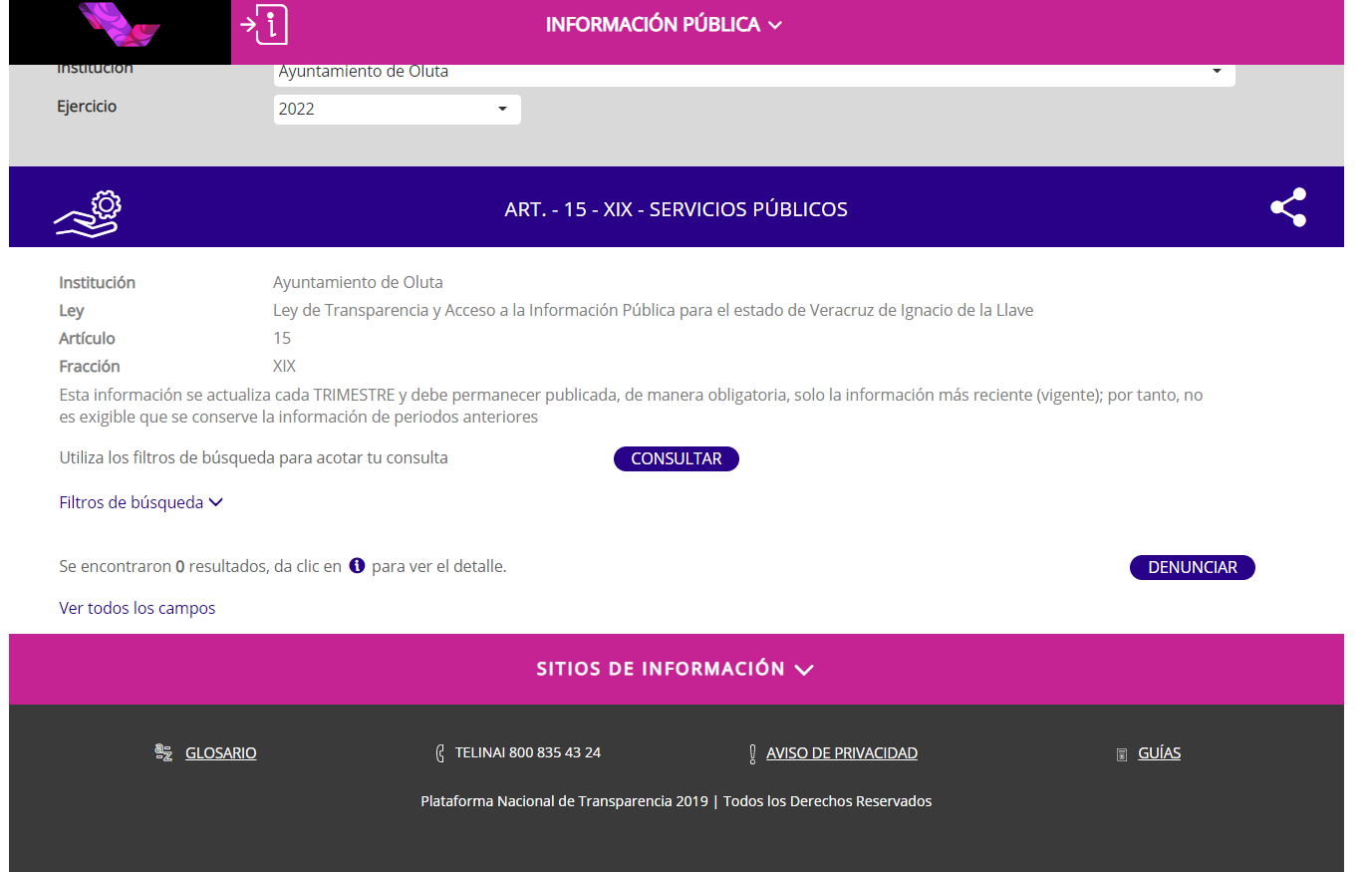 De lo anterior, se demuestra que las áreas del sujeto obligado incumplieron totalmente con la publicación y actualización de la información derivada de sus obligaciones de trasparencia comunes y específicas del segundo trimestre de dos mil veintidós en el Portal de Internet y en la Plataforma Nacional de Transparencia; por lo que persisten las inconsistencias notificadas mediante el oficio IVAI-OFICIO/DCVC/541/22/09/2022, el cual, se tiene por reproducido por economía procesal en la parte que interesa.4. El Titular de la Unidad de Transparencia del Sujeto Obligado no envió su informe justificado y tampoco informó el nombre y cargo del responsable de publicar y actualizar sus obligaciones de transparencia comunes y específicas; ahora bien, con fundamento en lo establecido en los artículos 207 y 250 de Ley 875 de Transparencia y Acceso a la Información Pública para el Estado de Veracruz, por el cual establecen, el primero, que las actuaciones se practicarán en días y horas hábiles, y el segundo en su parte final, que los plazos empezarán a correr a partir del día siguiente a aquel en que haya surtido efectos. Por lo que debe tomarse en cuenta que el término de diez días hábiles para que el Titular de la Unidad de Transparencia del Sujeto Obligado atendiera las inconsistencias corrió del veintiséis de septiembre al siete de octubre de dos mil veintidós, descontando los días veinticuatro y veinticinco de septiembre, así como uno y dos de octubre, tal y como se demuestra con la siguiente gráfica:SEPTIEMBRE 2022Octubre 2022En concordancia con lo anterior, se realizó una búsqueda en los correos electrónicos direcciondecapacitacion.ivai@outlook.com y contacto@verivai.org.mx, dentro de lapso antes referido; por lo que, no se encontró registro sobre la recepción de comunicación, promoción o documento suscrito por el Titular de la Unidad de Transparencia del sujeto obligado.En virtud de lo anterior, resulta procedente emitir el siguiente:D I C T A M E NPRIMERO. El sujeto obligado incumplió totalmente con la publicación y actualización de la información concerniente a sus obligaciones de transparencia comunes y específicas del segundo trimestre de dos mil veintidós, establecidas en la Ley General de Transparencia y Acceso a la Información Pública y en la Ley número 875 de Transparencia y Acceso a la Información Pública del Estado de Veracruz, notificadas mediante el oficio IVAI-OFICIO/DCVC/541/22/09/2022, el cual, se tiene por reproducido por economía procesal en la parte que interesa.SEGUNDO. Notifíquese al superior jerárquico del sujeto obligado para que gire sus instrucciones a través del Titular de la Unidad de Transparencia, para que dentro del plazo de cinco días hábiles, contados a partir del día hábil siguiente al de la notificación del presente dictamen, atiendan los requerimientos notificados mediante el oficio IVAI-OFICIO/DCVC/541/22/09/2022 el cual, se tiene por reproducido por economía procesal en la parte que interesa; de conformidad a los artículos 88 penúltimo párrafo de la Ley General de Transparencia y Acceso a la Información Pública; 32 penúltimo párrafo de la Ley número 875 de Transparencia y Acceso a la Información Pública del Estado de Veracruz; 20, 21 y 22 de los Lineamientos de Verificación.TERCERO. Notifíquese al superior jerárquico del sujeto obligado para que gire sus instrucciones a través del Titular de la Unidad de Transparencia, para que al día hábil siguiente de transcurrido el plazo establecido en el punto anterior,  informe a este Instituto por medio oficialía de partes, o en su caso, a las direcciones de correo electrónico siguientes: direcciondecapacitacion.ivai@outlook.com y contacto@verivai.org.mx, el nombre y cargo de los responsables de publicar la información de sus unidades administrativas, así como, las de su superior jerárquico.CUARTO. Se hace del conocimiento al Titular de la Unidad de Transparencia del sujeto obligado que, en caso de no solventar los requerimientos, se procederá en términos de lo previsto en el artículo 88 último párrafo de la Ley General de Transparencia y Acceso a la Información Pública; 32 último párrafo de la Ley número 875 de Transparencia y Acceso a la Información Pública del Estado de Veracruz; 22 y 23 de los Lineamientos de Verificación; y podría hacerse acreedor a la imposición de una medida de apremio, de conformidad con lo señalado en los artículos 198 y 201 de la Ley General de Transparencia y Acceso a la Información Pública; con relación a los artículos armonizados 242 y 252 de la Ley número 875 de Transparencia y Acceso a la Información Pública del Estado de Veracruz.Lo anterior, con independencia de que, en su caso, se podrían configurar las causas de sanción establecidas en las fracciones II y VI del artículo 257 de la Ley número 875 de Transparencia y Acceso a la Información Pública del Estado de Veracruz.QUINTO. Notifíquese el presente dictamen de incumplimiento total al sujeto obligado, por medio del sistema de notificaciones electrónicas, dentro de los tres días hábiles siguientes a su aprobación, con fundamento en el artículo 15 de los Lineamientos de Verificación.Así lo dictaminó, la Licenciada Irma Domínguez Hernández, Directora de Capacitación y Vinculación Ciudadana del Instituto Veracruzano de Acceso a la Información y Protección de Datos Personales.Irma Domínguez HernándezDirectora de Capacitación y Vinculación CiudadanaInstituto Veracruzano de Acceso a la Información y Protección de Datos PersonalesIGCPTDEHASTAIncumplimiento total00.99Incumplimiento parcial159.99Cumplimiento parcial bajo6079.99Cumplimiento parcial medio8099.99Cumplimiento total100100LunesMartesMiércolesJuevesViernesSábadoDomingo010203040506070809101112131415Día inhábil16Día inhábil17181920212223Se notificó242526Día uno27Día dos28Día tres29Día cuatro30Día cincoLunesMartesMiércolesJuevesViernesSábadoDomingo123Día seis4Día siete5Día ocho6Día nueve7Día diez8910111213141516171819202122232425262728293031